ПРЕСС-СЛУЖБА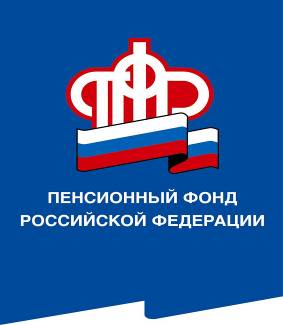 ГОСУДАРСТВЕННОГО УЧРЕЖДЕНИЯ – ОТДЕЛЕНИЯПЕНСИОННОГО ФОНДА РОССИЙСКОЙ ФЕДЕРАЦИИПО ВОЛГОГРАДСКОЙ ОБЛАСТИ400001, г. Волгоград, ул. Рабоче-Крестьянская, 16тел. (8442) 24-93-77Официальный сайт Отделения ПФР по Волгоградской области –  pfr.gov.ruКодовое слово – возможность получить персональную консультацию ПФР не выходя из домаОтделение ПФР по Волгоградской области напоминает, что для получения персональной консультации через контакт-центр ПФР необходимо применять кодовое словоУстановление кодового слова позволяет обратившемуся для консультации по телефону человеку получить персональную информацию, касающуюся, например, размера пенсии или социальных выплат, сумме увеличения выплат, учтенном стаже и других личных данных, которые имеются в распоряжении ПФР. Без установления кодового слова и без подтверждения личности специалисты Пенсионного фонда не могут сообщать персональные сведения. Дополнительно к кодовому слову специалист ПФР попросит назвать ФИО, дату рождения, номер СНИЛС. Если все данные, названные гражданином, совпадут, то интересующая  человека информация будет предоставлена. В иных случаях человек получит консультацию общего справочного характера.Установить кодовое слово можно самостоятельно через личный кабинет на сайте ПФР. Для этого необходимо:войти в личный кабинет гражданина с помощью логина и пароля;войти в свой профиль пользователя (в верхней части экрана нажать на свои ФИО);найти раздел «Настройки идентификации личности посредством телефонной связи»;выбрать для идентификации личности один из вариантов: секретный код или секретный вопрос;указать свой секретный код или вопрос – это и будет кодовым словом.Здесь же, если возникнет необходимость, кодовое слово можно изменить.Также для установления кодового слова гражданин может обратиться в клиентскую службу ПФР  и подать заявление об использовании кодового слова.